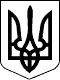 УЖГОРОДСЬКА РАЙОННА державна адміністраціяЗАКАРПАТСЬКОЇ ОБЛАСТІУЖГОРОДСьКА РАЙОННА ВІЙСЬКОВА АДМІНІСТРАЦІЯЗАКАРПАТСЬКОЇ ОБЛАСТІР О З П О Р Я Д Ж Е Н Н Я__18.11.2022_____                         м.Ужгород                               № ___86______Відповідно до статей 4, 15, 28 Закону України „Про правовий режим воєнного стану”, статей 6, 39, 41 Закону України „Про місцеві державні адміністрації”, указів Президента України: від 24 лютого 2022 року № 64/2022 „Про введення воєнного стану в Україні”, № 68/2022 „Про утворення військових адміністрацій”, від 12 серпня 2022 року № 573/2022 ,,Про продовження строку дії воєнного стану в Україні”, Порядку списання об’єктів державної власності, затвердженого постановою Кабінету Міністрів України від 08 листопада 2007 р.  №1314, беручи до уваги акти  обстеження    №69 від 14.11.2022 року з метою ефективного використання державного майна З О Б О В’Я З У Ю:1. Списати з балансу Ужгородської районної державної адміністрації – Ужгородської районної військової адміністрації комп’ютерну, офісну техніку та нематеріальні активи у кількості 158 (сто п’ятдесят вісім) одиниць на загальну суму 469 тисяч 56 гривень 78 копійок (чотириста шістдесят дев’ять тисяч п’ятдесят шість гривень сімдесят вісім копійок) шляхом утилізації та списання згідно з переліком, що додається.2. Контроль за виконання цього розпорядження залишаю за собою.В.о. голови  державної адміністрації-в.о. начальника військової адміністрації 		          Христина  МАЦКОДодатокдо розпорядження                                                                                             18.11.2022 №86ПЕРЕЛІКкомп’ютерної та офісної техніки, що підлягає списанню з балансу Ужгородської районної державної адміністрації – Ужгородської військової адміністраціїКерівник апаратудержавної адміністрації –керівник апарату військової адміністрації                                 		  Руслана БОДНАРЮК         Про списання комп’ютерної, офісної техніки та нематеріальних активів в Ужгородській  районній державній адміністрації –Ужгородській районній військовій адміністрації№ з/пНайменування об’єкта  Рік випуска/дата введення в експлуатаціюІнвентарний номер Первісна вартість, грнЗнос , грн1.Ноутбук НР (ПАК) Перечин30.09.20161014000446086,002434,402.Лазерний БФМ 3 в 1 Canon MF Перечин30.09.20161113110837628,003051,203.Ноутбук НР (ПАК) Перечин30.09.20161014000196086,002434,404.Комп’ютер в комплекті В.Березний1014601359447,502440,605.Сканер Fujitsu ScanSnap S1100i В.Березний1014801336105,001577,136.Комп’ютер В.Березний1014600262472,502472,507.Оптіма СП-50 В.Березний101480063487,50487,508.Факс Панасонік В.Березний1014800741071,041071,049.Копіювальний апарат В.Березний1014800553492,803492,8010.Комп’ютер в комплекті з програмним забезпеченням В.Березний1014601057200,005040,0011.Комп’ютер в комплекті з програмним забезпеченням В.Березний1014601077200,005040,0012.Комп’ютер в комплекті з програмним забезпеченням В.Березний1014601087200,005040,0013.Комп’ютер в комплекті В.Березний1014601144430,004319,2514.Комп’ютер в комплекті В.Березний10146014013425,001901,8815.Факс КХ-130 (АПК 2020 р.)1014826,29826,2916.Лазерний принтер Canon I-SENSIS LBP 6310D (АПК 2020р.)10142398,001957,6017.Баготофункціональний пристрій Epson XP 320 В.Березний (місцевий)11133040,003040,0018.Системний блок Logic Power (Ужгородський РЦССМ) (місцевий)1014600322490.002366,0019.Системний блок (Ужгородський РЦССМ) (місцевий)1014600342490.002366,0020.Комп»ютер в зборі (Ужгородський РЦССМ місцевий)1014600504340,004123,0021.Комп»ютер в зборі (Ужгородський РЦССМ місцевий)1014600546500,006175,0022.Комп»ютер Celeron G1620 (Ужгородський РЦССМ місцевий)1014600576127,004493,5023.Комп»ютер Celeron G1620 (Ужгородський РЦССМ місцевий)1014600586127,004493,5024.Комп»ютер Celeron G1620 (Ужгородський РЦССМ місцевий)1014600596127,004493,5025.Комп»ютер Celeron G1620 (Ужгородський РЦССМ місцевий)1014600606127,004493,5026.Комп’ютер в комплекті Athlon x2 5200/ATX/MB (АПК 2020р.)10145500,005500,0027.БФП лазерний Canon I-SENSYS MF 3010 (відділ охорони здоров»я 2020)2018/202011133599,503599,5028.Принтер Ксерокс 31717 (Перечин РДА)30.09.2016111370641010,0029.Факс Panasonik (Перечин РДА)30.09.201611131104717,0030.Телефон Panasonik (Перечин РДА)30.09.20161113100996,0031.Комп’ютер в зборі (Ужгородська РЦССМ місцевий)1014600484340,004123,0032.ПБЖ Maxxter MX B850 (Перечинська РДА)19.11.2018111311191560,0033.Блок живлення В.Березний1113700,0034.Блок живлення ОК 500W В.Березний1113600,0035.БФП Canon MP23030.09.2016111312061095,0036.БФП Canon Е404101460097551,93551,93,0037.Принтер Samsung ML-225030.09.2016111310271246.0038.БФП Canon MF40181014600602072.002072,0039.Ноутбук НР (ПАК)30.09.20161014100016086,002434,4040.Ноутбук НР (ПАК)30.09.20161380036086,002432,4041.Комп’ютер в комплекті з принтером 104800115532,005532,0042.Комп’ютер в комплекті30.09.20161014000405000,002000,0043.Системний блок на базі процесора30.09.201610140006410443,004177,2044.Комп’ютер в комплекті30.09.20161014000485500,002200,0045.Комп’ютер в комплекті30.09.20161014000285500,002200,0046.Комп’ютер в комплекті30.09.20161014000315500,002200,0047.Комп’ютер в комплекті30.09.20161014000325500,002200,0048.Комп’ютер в комплекті30.09.20161014000115000,002000,0049.Комп’ютер в комплекті30.09.20161014000335000,002000,0050.Програмно-апаратний комплекс1014601336086,004413,0351.Програмно-апаратний комплекс1014600666086,004413,0352.Програмно-апаратний комплекс1014600396086,004413,0353.Програмно-апаратний комплекс1014601196086,004413,0354.Факс Панасонік101480082618,37618,3755.Факс – телефон 1014801102502,001751,4056.Копіювальний апарат Sharp200110147488,007488,0057.Комп’ютер в комплекті Athlon *2 5200/ATX/MB200810145500,005500,0058.Копіювальний апарат Canon I-SENSIS MF**A4201810149400,002114,9559.Комп’ютер в комплекті30.09.201610140005917357,006942,8060.Ноутбук Lenovo (місцевий)1048100728600,002508,0061.Внутрішній блок кондиціонера (місцевий)1014600272192,002082,0062.Зовнішній блок кондиціонера (місцевий)1014600283288,003125,0063.Персональний комп’ютер в комплекті 27.12.20051014800462472,002472,0064.Комп’ютер в комплекті (процесор INTEL Pentium G 620)01.12.20101014800694430,004430,0065.Персональний комп’ютер CPU Intel Pentium Celeron 2.53 GHz01.12.20121014800711287,001287,0066.Персональний комп’ютер CPU Intel Pentium Celeron 2.53 GHz01.12.20121014800721287,001287,0067.Комп’ютер C2D 2*512mb 160gb DVD-RW+LG-19-194 WS 15.12.20061014900302827,002827,0068.Ноутбук НР Probook1014900766086,006086,0069.Ноутбук НР Probook31.12.20151014900656086,006086,0070.Картографічний матеріал на магнітних носіях 30.09.201610180000131681,0031681,0071.Факс 1014000551886,00754,4072.Факс – телефон 1014801102502,001751,4073.Інформаційний термінал 30.09.201610140002410750,004300,0074.Мусорник111310815,005,0075.Палас 1113108041,0041,0076.Шкаф для одягу1113107598,0098,0077.Стільці1113124955,0055,0078.Крісло 2 шт111311501600,001600,0079.Стіл приставний1113105839,0039,0080.Системний апарат 11131182418,00418,0081.Жалюзі  3 шт11131106378,00378,0082.Жалюзі  1113112424,0024,0083.Світильники 3 шт111331125285,00285,0084.Стільці 2 шт1113112243,0043,0085.Крісло 1113110759,0059,0086.Палас 1113110154,0054,0087.Світильники 4 шт11131105380,00380,0088.Світильники 2 шт1113106064,0064,0089.Тросик безпеки 111336,3236,3290.Настінне кріплення11135,905,9091.Світильник 111332,0032,0092.Світильник 2 шт1113103464,0064,0093.Клавіатура 1113123154,0054,0094.Засіб КЗІ “Secure Token 367M”11132040,002040,0095.Картридж Cenon 725 LBP 6000/3100 Basf1113488,85488,8596.Лампи денного світла4 шт1113224,00224,0097.Лампи денного світла17 шт1113850,00850,0098. Шкаф  111360,0060,0099.Стільці  10 шт1113675,66675,66100.Вказівник  1113120,00120,00101.Печатка кругла111338,0038,00102.Штамп 111337,0037,00103.Простий штамп111320,0020,00104.Сповіщувач світлозвуковий1113350,00350,00105.Печатка 1113498,00498,00106.Печатка 1113240,00240,00107.Печатка 1113456,67456,67108.Засіб КЗІ1113680,00680,00109.Засіб КЗІ1113550,00550,00110.Засіб К-37 5 шт11131750,001750,00111.Печать кругла 40х50+подушка1113342,00342,00112.Засіб КЗІ «Алмаз»1113550,00550,00113.Печать кругла1113250,00250,00114.Оснащення до штампу1113147,50147,50115.Штамп кліше111375,0075,00116.Печать кругла1113300,00300,00117.Печать кругла 40х501113483,00483,00118.Штамп кліше 40х602 шт11131140,001140,00119.Кругла печатка 45 мм1113650,00650,00120.Штамп прямокутний 68х24 мм1113640,00640,00121.Стілець чорний (м)15 шт1113000341305,001305,00122.Шафа (м)2 шт1113000381350,001350,00123.Стіл письмовий (м)111300043497,00497,00124.Тумба (м)1113000501592,001592,00125.Телефони (м)2 шт111300051266,00266,00126.Акумулятор-на батарея АКБ-71113520,00520,00127.Ноутбук НР Probook31.12.20151014900496086,006086,00128.Ноутбук НР Probook1014900526086,006086,00129.Ноутбук НР Probook31.12.20151014900606086,006086,00130.Інформаційний термінал01.12.201310149004514050,0014050,00131.Вивіска фасадна 02.10.201811134000143500,003500,00132.Картографічний матеріал на магнітних носіях 30.09.201610180000131681,0031681,00133.Факс Panasonic KT-FT 28RU01.09.2001101490008798,00798,00134.Комп’ютер в зборі (Ужгород РЦСМ)01.03.20211014600494340,004340,00135.Персональний комп’ютер01.02.20011014800083501,003501,00136.Персональний комп’ютер01.09.20011014800101346,001346,00137.Комп’ютер Beng01.08.20031014800163608,003608,00138.Принтер HP LJ 1100A01/02/20011014800182412.002412.00139.Принтер HP LJ 101001.05.20041014800241108,001108,00140.БФП Canon i-sensvs MF01.11.20041014800271275,001275,00141.Принтер HP ІJ 101001.05.2004101480043879,00879,00142.Багатофункціональний пристрій Samsung01.11.20031014800481617,001617,00143.Принтер Canon LBP 1120.10rpm 100*600dpi01.08.20051014800641015.001015.00144.МФУ Canon MF-3228 I-sensis01.12.20071014800671059,001059,00145.Персональний комп’ютер CPU Intel Pentium Celeron 2.53 GHz01.12.20121014800701287,001287,00146.Принтер НР Laserjet P 1100201.01.20151014900381200,001200,00147.Багатофункціональний пристрій Canon Sensis MF 4870 DN01.12.20131014900433900,003900,00148.Багатофункціональний пристрій Canon Sensis MF 4870 DN01.12.20131014900443900,003900,00149.Принтер –копір –сканер  Canon10.11.20061014901481100,001100,00150.Принтер НР Laserjet P 101801.01.2015111370031708,00708,00151.Сканер Canon01.01.2015111370034275,00275,00152.Сканер Canon LIDE 11001.01.2015111370023690,00690,00153.Персональний комп’ютер Sempron 2300+/256/40/1/44 DYP K/P/  монітор Samsung 793 01.08.20051014800622070,002070,00154.Сканер НР ScanJet  240031.01.2015111370035366,00366,00155.Принтер НР Laserjet P 101801.01.2015111370032708,00708,00156.Монітор W1942S-BF01.01.2015111370022999,00999,00157.Генератор шума «Бальзат»07.20031014901202112,002112,00158.Устройство захисту 01.2015111370031388,00194,00Всього :471556,78352672,52